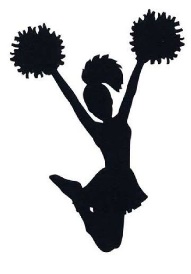 Sedalia Park $150 Winter/Spring Cheer/Dance! The Girls will perform at various school events including Taste of the Park!! Winter Cheer consists of “Performance” Cheer which is similar to Competition Cheer. We will work on Tumbling-Gymnastics, Dance Choreography, Stunting and Stage Presence!K, 1st  & 2nd  graders  Every Tuesday, 2:45 – 3:303rd, 4th & 5th graders  Every Thursday, 2:45 – 3:30                           plus uniform purchase (required) for new participants $50  25 students maximum for each group.  First come, first served!CLASSES FILL UP FAST!!!!Cheer K-2nd, Tuesdays 1/22-5/4Cheer 3rd-5th, Thursdays 1/24-5/6(Checks should be made payable to Karina Cordisco 678 524 8115.  Please include payment and this registration form in an envelope addressed to Karina Cordisco – give to Homeroom teacher)
------------------------------------------------------------------------------------------------------------------------⃝  K, 1st  & 2nd  graders only Every Tuesday 2:45 – 3:30        starting 1/22-5/4  $150⃝  3rd, 4th & 5th graders only  Every Thursday 2:45 – 3:30     starting 1/24-5/6  $150Student Name  _________________________________________Homeroom Teacher  ___________________________	Grade  _________________Parent Name _________________________________ Cell _________________________Email  _________________________________________________________________